                  SALIKISAT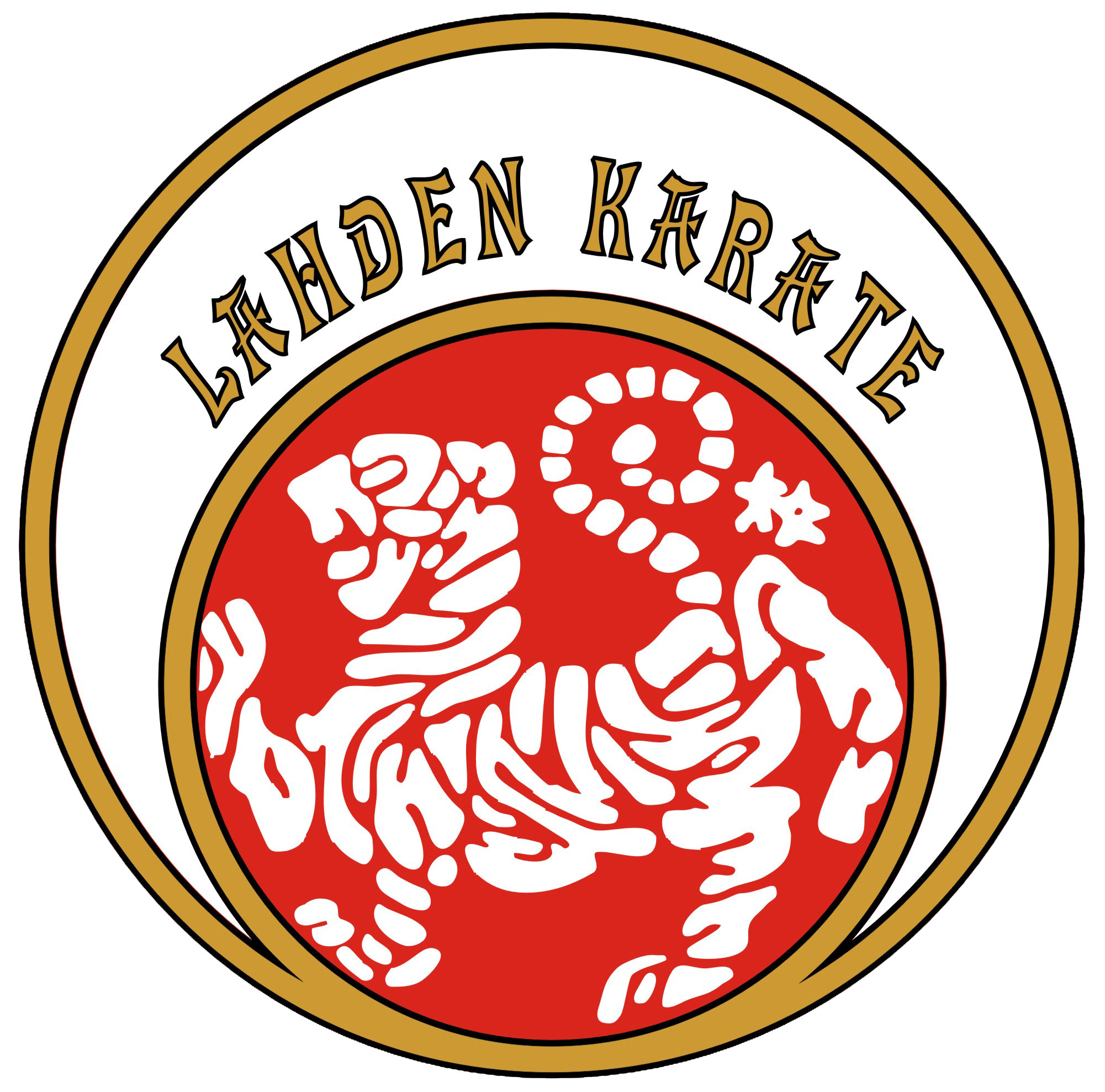 Aika: 10.3.2012. klo 10 alkaenPaikka: Kamppailu-areenaSarjat: Kata 5-13v, pyykkipoikaottelu 5-9v ja ottelu 10-13v.Kenelle: juniorit 5-13v. valk.-oranssi vyöt, ei edustusryhmäläisille (b+c-ryhmät)Ilmoittautuminen: My-club 8.3. mennessä    ilmoitetaan: Kata, nimi, ikä ja vyöarvo	     Pyykkipoika, nimi, ikä ja vyöarvo	     Ottelu 10-13v, nimi, paino ja vyöarvoKilpailijat sijoitetaan sarjoihin vyöarvon, iän ja koon mukaanEi osallistumis maksua.